О количестве вакантных мест для приема (перевода) за счет бюджетных ассигнований федерального бюджета-0О количестве вакантных мест для приема (перевода) за счет бюджетных ассигнований субъекта Российской ФедерацииО количестве вакантных мест для приема (перевода) за счет бюджетных ассигнований местных бюджетов-0О количестве вакантных мест для приема (перевода) за счет средств физических и (или) юридических лиц-0Первичная регистрация будущих воспитанников Для регистрации в едином поименном электронном списке детей, нуждающихся в предоставлении места в МБДОУ д/с «Казачок» х.Лозного реализующем образовательную программу дошкольного образования, родители (законные представители) ребенка могут обратиться в многофункциональные центры, расположенные в г. Цимлянске 347325, Ростовская обл., г. Цимлянск, ул. Советская, д. 44и х.Лозной347320,Ростовская область, Цимлянский район, х.Лозной, ул.Мира 65 При записи Вам необходимо предоставить оригиналы следующих документов: • паспорт одного из родителей;
 • при наличии льготы для зачисления ребенка в детский сад документ, подтверждающий льготу.Правила приема ребенка в детский сад регламентируют следующие нормативные документы:Федеральный закон "Об образовании в Российской Федерации" от 29.12.2012 N 273-ФЗ (последняя редакция)http://www.consultant.ru/document/cons_doc_LAW_140174/Приказ Министерства просвещения РФ от 15 мая 2020 г. № 236 "Об утверждении Порядка приема на обучение по образовательным программам дошкольного образования"https://docs.cntd.ru/document/565068753Положение о порядке приема воспитанников на обучение по образовательным программам..\\Положениеопорядкеприемавоспитанниковнаобучение.pdfЗаявление о приеме ребенка в детский сад..\заявление в ДОО .pdfДоговор об образовании по образовательным программам..\\ договор.pdfРасписка о получении документов..\\распискаополучениидокументов.pdfУважаемые родители (законные представители)!При получении направления в образовательную организацию просим Вас позвонить по телефону 8(86391)43132 и уточнить дату и время удобное для оформления документов для зачисления ребенка в детский сад.
ВНИМАНИЕ! Направление действительно 30 календарных дней с указанной даты.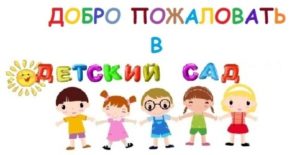 Возрастная группа:Количество вакантных мест на 15.09.2022г.группа общеразвивающей направленности одновозрастная для детей в возрасте 2-3 года3группа общеразвивающей направленности одновозрастная для детей старше 3-х лет, возрастная категория – 3-4 года10группа общеразвивающей направленности одновозрастная для детей старше 3-х лет, возрастная категория – 4-5 лет6группа общеразвивающей направленности одновозрастная для детей старше 3-х лет, возрастная категория – 5-6 лет10группа общеразвивающей направленности одновозрастная для детей старше 3-х лет, возрастная категория – 6-7 лет13